ALL PAWZ ON DECK PET SITTING AND DOG WALKINGClient Name:							   Phone:	_______________________Terms and ConditionsAgreement: The parties herein agree as follows: The contract shall begin on ___________________ and shall remain in effect until cancelled by either party.Fees: The baseline fee for pet sitting is $ _____ per 30 minute visit/ $ ____  per 45 minute visit/ $_____ per 60 minute visit/ $____ for overnights. There is an additional $8.00 per visit charge for holiday service, including Thanksgiving, Christmas Eve, Christmas Day, New Year’s Eve, New Year’s Day, Easter Sunday, Memorial Day weekend, Fourth of July weekend and Labor Day weekend. Services Provided: All visits include walking/backyard let-out, feeding and/or treats (at client’s instruction), fresh water, administering medication (if applicable), litter box scooping, clean-up of any “accidents” and plenty of play and TLC. During your extended absence, we will retrieve mail, alternate lights, take trash can(s) in/out, open/close curtains/blinds, and water houseplants. Client must provide all food and supplies, Keys: All Pawz On Deck Pet Sitting & Dog Walking requires one working copy of client’s house key.   We are unable to accept keys left outside of home, unless in a locked key box (such as realtor’s use). Payment: Payment must be paid to secure reservation of service for vacation visits. Must pay at least half.  For your convenience, we accept checks or payment through PayPal. Cancellation Policy: Daily dog walks need to be cancelled by 9am the morning of the visit. A ten dollar ($10) fee will be charged for any cancellations after 9am on the scheduled day of service. Frequency of Visits: For your pet's safety and well-being, our policy for extended care (greater than 24 hours) requires a minimum number of 3 visits per 24 hour period for dogs (2 visits if pet has access to a doggy door) and 1 visit for cats. More frequent visits may be required for younger or older pets or pets with medical conditions. We regret that we are unable to accommodate requests for less frequent visits. Liability: All Pawz On Deck Pet Sitting and Dog Walking is not liable for the injury, disappearance, death, or fines of any pets allowed, at the direction of the client, access to a “doggy door”, outdoor run or allowed outside the client’s house off lead or unattended. This clause also refers to indoor/outdoor cats. Client is responsible for pet-proofing the house, yard, and security fences, gates, and latches. Client is solely liable should pet(s) cause injury to pet caregiver, including but not limited to medical care for bites and scratches.Damages: All Pawz On Deck Pet Sitting & Dog Walking is not responsible for damage to the home beyond the control of the Pet Sitter.  This includes, but is not limited to leaks, electrical problems, and acts of nature.  In these situations, the company will attempt to contact the customer and then the emergency contact before making a subjective decision on dealing with the problem.  All repairs and related will be paid by the client, or fully reimbursed to All Pawz On Deck Pet Sitting & Dog Walking within 7 calendar days. All Pawz On Deck Pet Sitting & Dog Walking is not responsible for any damage to property of the client unless such damage is caused by the negligent act of the Pet Sitter. All Pawz On Deck Pet Sitting & Dog Walking agrees to remain insured and bonded during each service period.  All Pawz On Deck Pet Sitting & Dog Walking accepts no responsibility for loss to the premises if other individuals have access to a client’s home, or if the home is not properly secured.Guest and Visitors: Please notify All Pawz On Deck Pet Sitting & Dog Walking if others will have access to your home during your absence. It is understood that the client will notify anyone with access to the home that All Pawz On Deck Pet Sitting & Dog Walking services have been engaged. The police will be called on all intruders or suspicious acts without exception. All Pawz On Deck Pet Sitting & Dog Walking, company owner, and assignees, are not liable and are completely indemnified for any and all liability stemming from the act(s) or failure to act of third parties, whether known, or unknown, including, but not limited to, friends, neighbors, relatives or other service persons that shall enter your residence for any purpose while All Pawz On Deck Pet Sitting & Dog Walking is caring for your pets. Assignment of Pet Care: In the event of personal emergency or illness of assigned pet sitter, Client authorizes Al Gatti to arrange for another employee of All Pawz On Deck Pet Sitting & Dog Walking to fulfill responsibilities as set forth in this contract if your emergency contact is unable to care for pet(s).  Client will be notified in such a case.Pet Health: All pets are to be currently vaccinated as required by state law, and parasite free.Pet History: If a pet has a history of biting or aggression, All Pawz On Deck Pet Sitting & Dog Walking reserves the right to refuse service. Bites must be reported to the local authorities as required by law. Client Authorization for Future Care: Client authorizes this signed contract to be valid approval for future services of any purpose provided by this contract, permitting All Pawz On Deck Pet Sitting & Dog Walking to accept email or telephone reservations for service and enter premises without additional signed contracts or written authorization.Photography/Videography: Upon occasion, pet sitter may photograph/video record pet(s) for the purpose of sending to client via text message. Photos may also be used on our website, Facebook page or other marketing materials. Please initial here if you do want your pet’s photograph used on our website or other marketing materials.  CLIENT’S INITIALS HERE _________________Refusal of Service: All Pawz On Deck Pet Sitting & Dog Walking reserves the right to refuse service to any client. All Pawz On Deck Pet Sitting & Dog Walking does not condone or engage in any activities we feel are abusive means of training, including, but not limited to, water and food deprivation and infliction of physical pain. All Pawz On Deck Pet Sitting & Dog Walking will not service clients that do not meet our minimum standard of pet care, including adequate food, water, shelter, medical treatment, and comfortable confinement. All Pawz On Deck Pet Sitting & Dog Walking will gladly offer assistance and education on pet care. However, as pet care professionals, it is All Pawz On Deck Pet Sitting & Dog Walking’s obligation to report any cases of severe neglect and abuse to the proper authorities.In the event of inclement weather, every effort will be made to drive to your home.  The service scheduled may be changed or altered due to the weather.  If it is not safe to drive to your home you will be notified.  I have reviewed this Service Contract for accuracy and understand the contents of this form.Date: _________________________________________     Client: ________________________________________    By:	________________________________________    Al GattiOwner/OperatorAll Pawz On Deck Pet Sitting & Dog WalkingPhone: 856-470-0314Website: sewellnjdogwalking.comEmail: allpawzondeck@gmail.comFacebook: https://www.facebook.com/al.gatti.31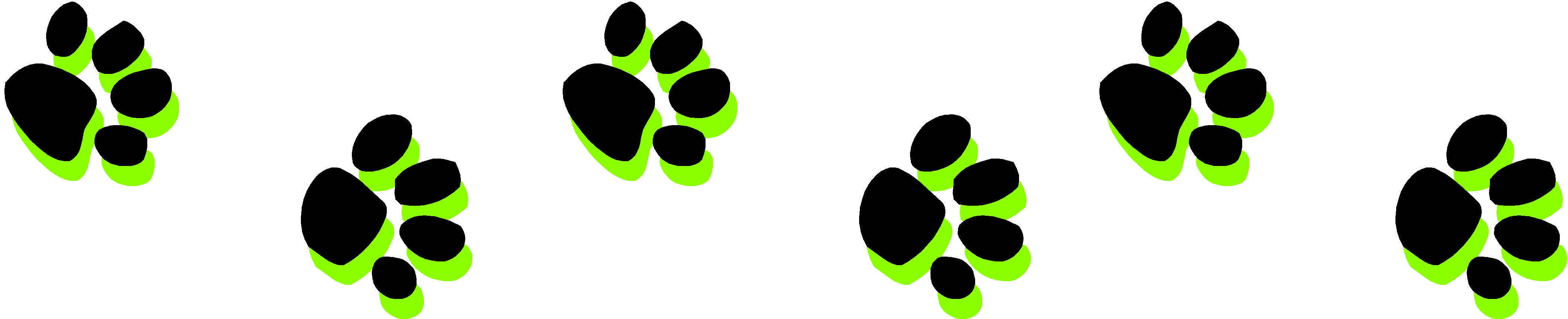 